   Smer: Ekonomski tehničar   IV godina   PITANJA: Uloga spoljnih faktora u nacionalnoj privrediMerkantilistička shvatanjaProtekcionističke koncepcije međunarodne trgovineTeorija apsolutnih vrednosti Adama SmitaTeorija komparativnih prdnosti Davida RikardaTeorija recipročne tražnje - Džon Stjuart MilModerna teorija međunarodne trgovineIntraindustrijska trgovinaOblici zaštite domaćeg tržištaMere koje direktno utiču na cene - carineArgumenti za zaštitu domaćeg tržištaVancarinska zaštita i neoprotekcionizamPodsticanje izvoza	Pojam i koncepti platnog bilansaDefinisanje neravnoteže platnog bilansaPresecanje platnog bilansaPolitika prilagođavanja platnog bilansaVrste deviznih kursevaDeterminante deviznih kursevaDevizno tržištePojam međunarodnog kretanja kapitalaOblici međunarodnog kretanja kapitalaMeđunarodno tržište kapitalaDinamika i struktura međunarodne razmeneEvropska unijaPoljoprivredna politika Evropske unijeMonetarna politika Evropske uijeTransnacionalne kompanije u svetskoj privredi	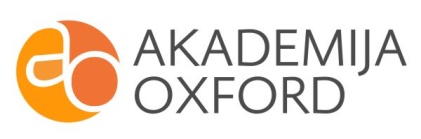 